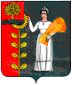 ПОСТАНОВЛЕНИЕАдминистрации сельского поселенияХворостянский сельсоветДобринского муниципального района Липецкой областиРоссийской Федерации 12.10.2022                             ж.д.ст.Хворостянка                                            №73О Порядке разработки прогноза социально-экономического развития сельского поселения Хворостянский сельсовет на очередной финансовый год и плановый периодВ соответствии со статьей 173 Бюджетного кодекса Российской Федерации, статьей 6 Федерального закона от 28 июня 2014 года № 172-ФЗ «О стратегическом планировании в Российской Федерации», Федеральным законом от 06 октября 2003 года № 131-ФЗ «Об общих принципах организации местного самоуправления в Российской Федерации», руководствуясь Положением «О бюджетном процессе в  сельском поселении Хворостянский сельсовет Добринского муниципального района Липецкой области», утвержденного решением Совета депутатов сельского поселения Хворостянский сельсовет от 12.10.2022г. № 93-рс, Уставом сельского поселения, в целях повышения эффективности использования бюджетных средств, формирования параметров прогноза социально-экономического развития, достижения стратегических целей и задач развития сельского поселения Хворостянский сельсовет, администрация сельского поселения Хворостянский сельсоветПОСТАНОВЛЯЕТ:1.Утвердить Порядок разработки прогноза социально-экономического развития сельского поселения Хворостянский сельсовет на очередной финансовый год и плановый период в соответствии с приложением. 2.Настоящее постановление вступает в силу со дня его официального обнародования. 3.Контроль за исполнением настоящего постановления оставляю за собой.Глава администрации сельского поселенияХворостянский сельсовет                                                       В.Г. КуриловПриложение к постановлению администрации  сельского поселения Хворостянский сельсоветДобринского муниципального районаЛипецкой области Российской Федерацииот 12.10.2022г.  №73ПОРЯДОКразработки прогноза социально-экономического развития сельского поселения Хворостянский сельсовет на очередной финансовый год и плановый период1. Общие положения1.1. Настоящий Порядок определяет правила разработки прогноза социально-экономического развития сельского поселения Хворостянский сельсовет (далее, соответственно - Прогноз, сельское поселение). 1.2. Разработка прогноза осуществляется специалистами администрации сельского поселения Хворостянский сельсовет (далее - участники разработки Прогноза). 1.3. Общее методологическое руководство, организацию и координацию работ по составлению и корректировке прогноза осуществляет Глава администрации сельского поселения. 1.4. Прогноз утверждается постановлением администрации сельского поселения Хворостянский сельсовет одновременно с принятием решения о внесении проекта бюджета в Совет депутатов сельского поселения Хворостянский сельсовет. 1.5. Прогноз является документом стратегического планирования, содержащим систему экономически обоснованных представлений о направлениях и об ожидаемых результатах социально-экономического развития сельского поселения на среднесрочный период.Прогноз разрабатывается на основе прогноза социально-экономического развития Российской Федерации на среднесрочный период и прогноза социально-экономического развития Липецкой области на среднесрочный период, с учетом основных направлений бюджетной и налоговой политики сельского поселения. Прогноз разрабатывается на вариативной основе с учетом выполнения условий по формированию вариантов Прогноза, установленных для прогноза социально-экономического развития Липецкой области.    1.6. Прогноз является основой для:- разработки, исполнения и формирования отчета об исполнении бюджета сельского поселения на очередной финансовый год и плановый период;- разработки, утверждения и финансирования муниципальных программ;- принятия и обоснования решений органов местного самоуправления, влияющих на социально-экономическое развитие поселения. 1.7. Проект прогноза (изменений в прогноз) подлежат общественному обсуждению.Форма, порядок и сроки проведения общественного обсуждения проекта прогноза (изменений в прогноз) устанавливаются Администрацией сельского поселения Хворостянский сельсовет и должны содержать положение о необходимости размещения прогноза (изменений в прогноз) на официальном сайте сельского поселения Хворостянский сельсовет.2. Цель, задачи, структура и основные направления составления Прогноза2.1. Прогнозирование социально-экономического развития поселения в среднесрочной перспективе осуществляется в целях обеспечения принятия обоснованных управленческих решений органами местного самоуправления поселения. 2.2. Задачами составления Прогноза являются:- анализ социально-экономических процессов и тенденций, объективных причинно-следственных связей этих явлений в конкретных условиях, в том числе оценка сложившейся ситуации и выявление проблем хозяйственного развития сельского поселения;- оценка указанных тенденций в будущем и выявление возможных рисков, кризисных ситуаций (явлений);- выявление проблем, требующих немедленного разрешения;- выявление проблем, слабо выраженных в настоящем, но возможных в будущем при определенном сценарии социально-экономического развития сельского поселения;- определение направлений, количественных и качественных целевых  показателей социально-экономического развития сельского поселения;- формирование базы экономической информации и расчетов для обоснования выбора и принятия рациональных управленческих решений органами местного самоуправления, в том числе при разработке планов. 2.3. Прогноз разрабатывается на период не менее трех лет (на очередной финансовый год и плановый период) путем уточнения параметров планового периода и добавления параметров второго года планового периода. 2.4. В соответствии со статьей 170.1. Бюджетного кодекса Российской Федерации прогноз может разрабатываться на долгосрочный период. 2.5. Прогноз разрабатывается ежегодно. 2.6. Прогноз формируется в составе табличных форм согласно приложению к настоящему Порядку и пояснительной записки к ним. 2.7. Прогнозирование социально-экономического развития сельского поселения выражается через систему показателей по отдельным отраслям экономики и социальной сферы. 2.8. Табличные формы включают перечень показателей, объединённых в разделы по основным направлениям экономики и социальной сферы сельского поселения.2.9. Пояснительная записка к Прогнозу должна содержать:оценку достигнутого уровня социально-экономического развития;оценку факторов и рисков, ограничивающих рост параметров социально-экономического развития сельского поселения;направления социально-экономического развития сельского поселения и целевые показатели одного (базового) или нескольких вариантов Прогноза, их характеризующие, включая количественные и качественные показатели;основные параметры муниципальных программ сельского поселения;иные положения по решению Главы сельского поселения.  При подготовке пояснительной записки необходимо обратить особое внимание на пояснение изменений прогнозных параметров в динамике.Оценка параметров Прогноза, в том числе их сопоставление с ранее принятыми параметрами, осуществляется с указанием причин прогнозируемых изменений и должна отражать возможности и степень выполнения целей и задач, стоящих перед администрацией сельского поселения в очередном финансовом году и плановом периоде. 3. Порядок разработки и одобрения проекта ПрогнозаУчастники разработки Прогноза:- проводят организационную работу по разработке и формированию проекта Прогноза;- представляют Главе сельского поселения на согласование основные показатели Прогноза на очередной финансовый год и плановый период не позднее 1 июня текущего финансового года;- уточняют параметры Прогноза на очередной финансовый год и плановый период и представляют для одобрения Главе сельского поселения одновременно с проектом решения Совета депутатов сельского поселения Хворостянский сельсовет о бюджете на очередной финансовый год и плановый период.Проект Прогноза должен быть одобрен Главой сельского поселения не позднее 15 рабочих дней до внесения проекта бюджета сельского поселения на очередной финансовый год и плановый период для рассмотрения Советом депутатов сельского поселения Хворостянский сельсовет или направлен на доработку в сроки установленные распоряжением Главы сельского поселения для каждого варианта Прогноза, нуждающегося в доработке, но не позднее 15 рабочих дней до внесения проекта бюджета сельского поселения на очередной финансовый год и плановый период для рассмотрения Советом депутатов сельского поселения Хворостянский сельсовет. Исходными данными для разработки Прогноза на очередной финансовый год и плановый период являются:- итоги социально-экономического развития сельского поселения за отчетный год и год, ему предшествующий;- предварительные итоги социально-экономического развития сельского поселения за истекший период текущего финансового года и показатели оценки  социально-экономического развития за текущий финансовый год;- дефляторы по видам экономической деятельности, используемые с учетом положений пункта 1.5. настоящего Порядка.3.4. Прогноз разрабатывается на вариативной основе путем формирования не менее двух из следующих вариантов, одним из которых обязательно должен быть базовый вариант:- базового - описывает наиболее вероятный сценарий развития  экономики с учетом ожидаемых внешних условий и принимаемых мер экономической политики;- консервативного - основан на предпосылке о менее благоприятной социально-экономической ситуации в мире, Российской Федерации и (или) Липецкой области и структурном замедлении темпов роста экономики в среднесрочной перспективе из-за последствий неблагоприятных социально-экономических явлений (экономического кризиса, распространения новой коронавирусной инфекции, эпидемий и иных чрезвычайных ситуаций);- оптимистического - ориентируется на ускорение экономического роста за счет реализации комплекса дополнительных мероприятий, включает реализацию комплекса мер по стимулированию экономического роста, предполагающего увеличение расходов инвестиционного характера, как за счет внутренних резервов сельского поселения (повышения неналоговых доходов, инициативного бюджетирования), так и за счет получения межбюджетных трансфертов из иных бюджетов бюджетной системы Российской Федерации на реализацию мероприятий муниципальных и государственных программ, федеральных и региональных проектов (в том числе приоритетных национальных проектов).3.5. Прогноз включает в себя следующие разделы: - Население - Транспорт - Строительство- Торговля и услуги населению- Инвестиции- Денежные доходы- Труд и занятость- Образование- Культура и спорт - Малый бизнес- Финансы4. Порядок согласования и утверждения Прогноза4.1. В течение 2 рабочих дней с даты одобрения проекта Прогноза Главой сельского поселения, он направляется на общественное обсуждение. Замечания и предложения, поступившие в ходе общественного обсуждения проекта Прогноза, должны быть направлены на рассмотрение Главе сельского поселения путем составления уполномоченным должностным лицом администрации сельского поселения Хворостянский сельсовет служебной записки о результатах общественного обсуждения проекта Прогноза.4.2. Глава сельского поселения рассматривает результаты общественного обсуждения проекта Прогноза и, в случае необходимости, направляет его на доработку в соответствии с пунктом 3.2. настоящего Порядка.4.3. В течение 3 рабочих дней с даты направления служебной записки в соответствии с пунктом 4.2. настоящего Порядка, уполномоченным должностным лицом администрации сельского поселения Хворостянский сельсовет составляется проект постановления администрации сельского поселения Хворостянский сельсовет об утверждении Прогноза, который направляется на подписание Главе сельского поселения. 4.4. Утвержденный Прогноз представляется уполномоченным должностным лицом администрации сельского поселения Хворостянский сельсовет в составе документов и материалов, подлежащих внесению одновременно с проектом решения Совета депутатов сельского поселения Хворостянский сельсовет о бюджете на очередной финансовый год и плановый период и подлежит размещению на официальном сайте сельского поселения. 4.5. Мониторинг и контроль реализации Прогноза осуществляется участниками разработки Прогноза в сфере их компетенции на основании данных официального статистического наблюдения, бюджетной, налоговой и иной отчетности. Приложение к Порядку разработки прогноза социально-экономического развития сельского поселения Хворостянский сельсовет на очередной финансовый год и плановый периодПРОГНОЗсоциально-экономического развития сельского поселения Хворостянский сельсовет на очередной финансовый год и плановый период№ п/пНаименование показателейОтчетный период ____ годОтчетный период ____ годОценка текущего  ____ годаПРОГНОЗПРОГНОЗПРОГНОЗПРОГНОЗПРОГНОЗПРОГНОЗПРОГНОЗ№ п/пНаименование показателейОтчетный период ____ годОтчетный период ____ годОценка текущего  ____ года_____ год_____ год_____ год_____ год_____ год_____ год_____ год№ п/пНаименование показателейОтчетный период ____ годОтчетный период ____ годОценка текущего  ____ года1 вариант1 вариант2 вариант1 вариант2 вариант1 вариант2 вариант                1. Население                1. Население                1. Население                1. Население                1. Население                1. Население                1. Население                1. Население                1. Население                1. НаселениеЧисленность населения (на 1 января года), чел.Ожидаемая  продолжительность жизни, летЧисло родившихся, чел.Число умерших, чел.Естественный прирост, чел.Миграционный прирост (убыль), чел.                   2. Транспорт                   2. Транспорт                   2. Транспорт                   2. Транспорт                   2. Транспорт                   2. Транспорт                   2. Транспорт                   2. Транспорт                   2. Транспорт                   2. Транспорт                   2. Транспорт                   2. ТранспортПротяжённость автомобильных дорог местного значения с твердым покрытием, кмПротяжённость автомобильных дорог местного значения с твердым покрытием, км                     3. Строительство                     3. Строительство                     3. Строительство                     3. Строительство                     3. Строительство                     3. Строительство                     3. Строительство                     3. Строительство                     3. Строительство                     3. Строительство                     3. Строительство                     3. СтроительствоВвод в действие жилых домов,  кв. мВвод в действие жилых домов,  кв. мв т.ч. на душу населенияв т.ч. на душу населения                    4. Торговля и услуги населению                    4. Торговля и услуги населению                    4. Торговля и услуги населению                    4. Торговля и услуги населению                    4. Торговля и услуги населению                    4. Торговля и услуги населению                    4. Торговля и услуги населению                    4. Торговля и услуги населению                    4. Торговля и услуги населению                    4. Торговля и услуги населению                    4. Торговля и услуги населению                    4. Торговля и услуги населениюОборот розничной торговли в ценах соответствующих лет, млн. руб.Оборот розничной торговли в ценах соответствующих лет, млн. руб.Оборот общественного питания, млн. руб.Оборот общественного питания, млн. руб.Объём бытовых услуг, млн. руб.Объём бытовых услуг, млн. руб.                   5. Инвестиции                   5. Инвестиции                   5. Инвестиции                   5. Инвестиции                   5. Инвестиции                   5. Инвестиции                   5. Инвестиции                   5. Инвестиции                   5. Инвестиции                   5. Инвестиции                   5. Инвестиции                   5. ИнвестицииИнвестиции в основной капитал в ценах соответствующих лет, млн. руб., всегоИнвестиции в основной капитал в ценах соответствующих лет, млн. руб., всегоВ т.ч.В т.ч.           культура            культура                   6. Денежные доходы населения                  6. Денежные доходы населения                  6. Денежные доходы населения                  6. Денежные доходы населения                  6. Денежные доходы населения                  6. Денежные доходы населения                  6. Денежные доходы населения                  6. Денежные доходы населения                  6. Денежные доходы населения                  6. Денежные доходы населения                  6. Денежные доходы населения                  6. Денежные доходы населенияФонд оплаты труда, тыс. руб.Фонд оплаты труда, тыс. руб.Среднесписочная численность работников в целом по сельскому поселению, чел.Среднесписочная численность работников в целом по сельскому поселению, чел.Среднемесячная номинальная  начисленная заработная плата в целом по сельскому поселению, рублейСреднемесячная номинальная  начисленная заработная плата в целом по сельскому поселению, рублей                7. Труд и занятость                7. Труд и занятость                7. Труд и занятость                7. Труд и занятость                7. Труд и занятость                7. Труд и занятость                7. Труд и занятость                7. Труд и занятость                7. Труд и занятость                7. Труд и занятость                7. Труд и занятость                7. Труд и занятостьСреднегодовая численность занятых в экономике,  человекСреднегодовая численность занятых в экономике,  человекУровень зарегистрированной безработицы (на конец года),%Уровень зарегистрированной безработицы (на конец года),%Численность безработных, чел.Численность безработных, чел.                   8. Образование                   8. Образование                   8. Образование                   8. Образование                   8. Образование                   8. Образование                   8. Образование                   8. Образование                   8. Образование                   8. Образование                   8. Образование                   8. ОбразованиеЧисленность обучающихся в общеобразовательных учреждениях (на начало  учебного года), чел.Численность обучающихся в общеобразовательных учреждениях (на начало  учебного года), чел.Численность детей в дошкольных образовательных учреждениях, чел.Численность детей в дошкольных образовательных учреждениях, чел.Доля детей, охваченных образовательными услугами (отношение численности воспитанников организаций дошкольного образования и обучающихся образовательных учреждений к численности детей в возрасте от 1 до 18 лет), %Доля детей, охваченных образовательными услугами (отношение численности воспитанников организаций дошкольного образования и обучающихся образовательных учреждений к численности детей в возрасте от 1 до 18 лет), %                9. Культура и спорт                9. Культура и спорт                9. Культура и спорт                9. Культура и спорт                9. Культура и спорт                9. Культура и спорт                9. Культура и спорт                9. Культура и спорт                9. Культура и спорт                9. Культура и спорт                9. Культура и спорт                9. Культура и спортЧисленность населения, систематически занимающаяся физической культурой  и спортом, чел.Численность населения, систематически занимающаяся физической культурой  и спортом, чел.Доля населения, систематически занимающаяся физической культурой и спортом, %Доля населения, систематически занимающаяся физической культурой и спортом, %             10. Малый бизнес             10. Малый бизнес             10. Малый бизнес             10. Малый бизнес             10. Малый бизнес             10. Малый бизнес             10. Малый бизнес             10. Малый бизнес             10. Малый бизнес             10. Малый бизнес             10. Малый бизнес             10. Малый бизнесОборот малых и средних предприятий (включая микропредприятия), млн. руб.Оборот малых и средних предприятий (включая микропредприятия), млн. руб.Кол-во малых и средних предприятий(включая микропредприятия)  на конец годаКол-во малых и средних предприятий(включая микропредприятия)  на конец годаКол-во индивидуальных предпринимателей на конец годаКол-во индивидуальных предпринимателей на конец года            11. Финансы            11. Финансы            11. Финансы            11. Финансы            11. Финансы            11. Финансы            11. Финансы            11. Финансы            11. Финансы            11. Финансы            11. Финансы            11. ФинансыИсполнение местного бюджета по доходам (без учёта безвозмездных поступлений)  к утверждённому плану, %Исполнение местного бюджета по доходам (без учёта безвозмездных поступлений)  к утверждённому плану, %